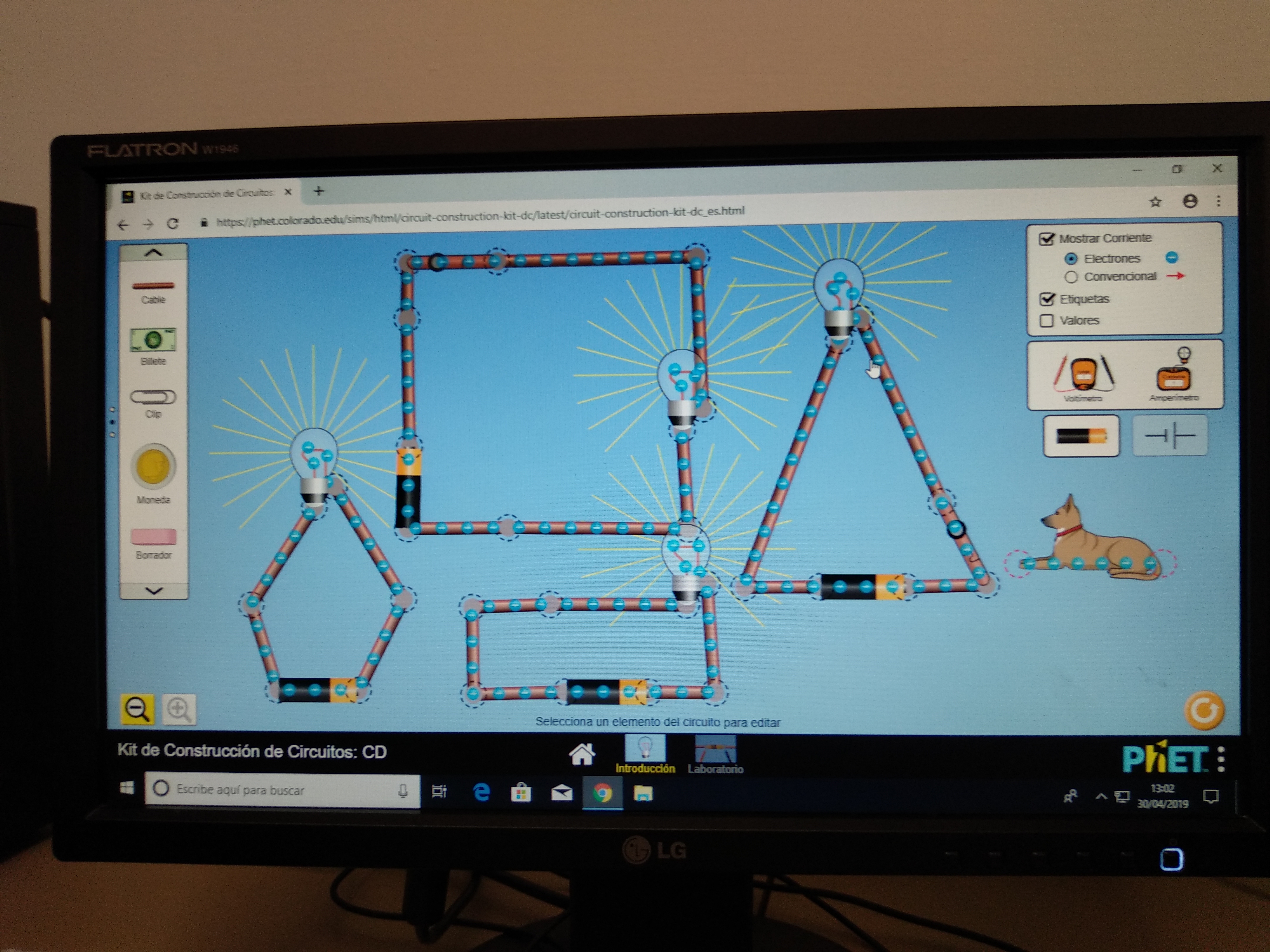 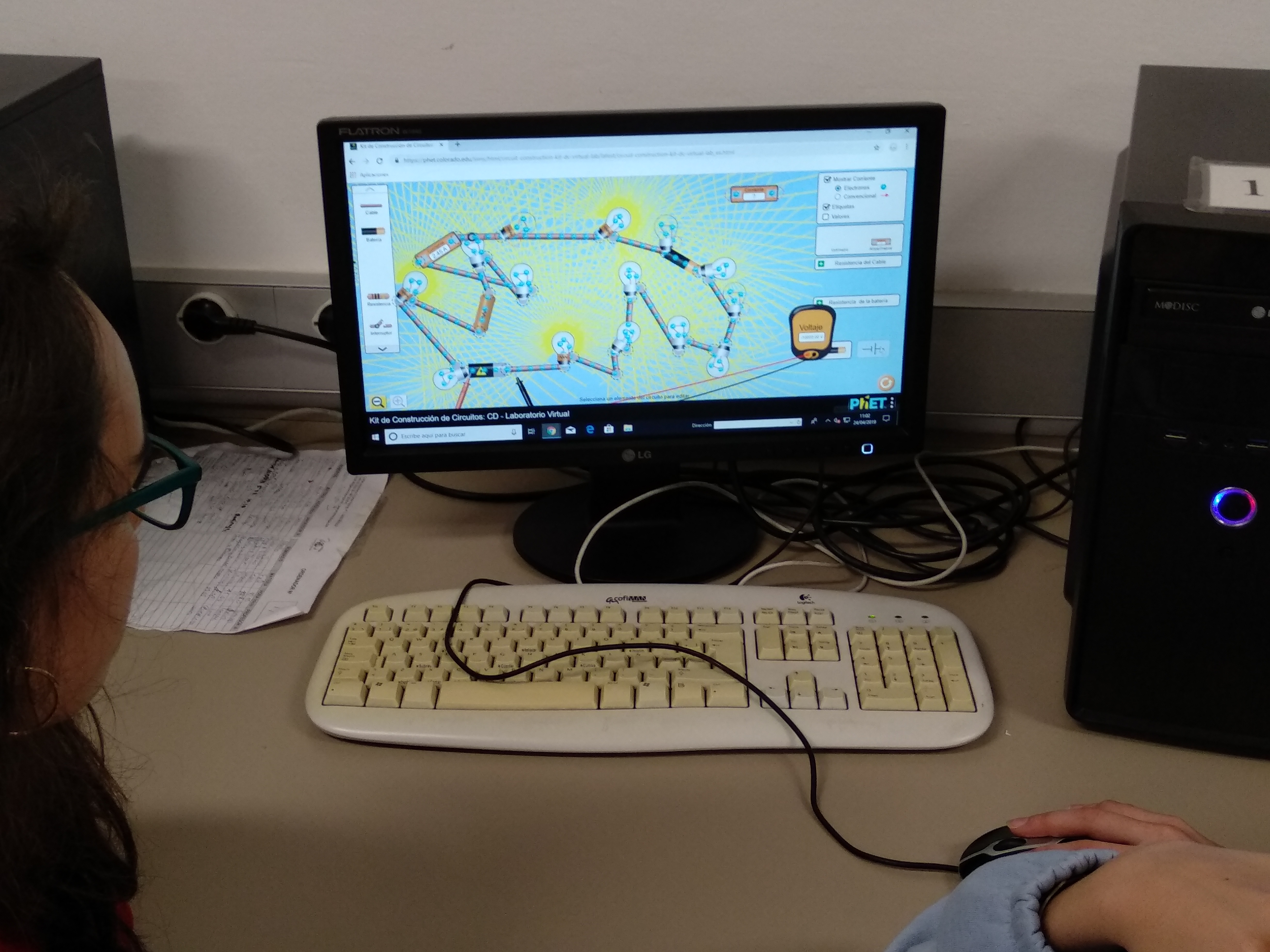 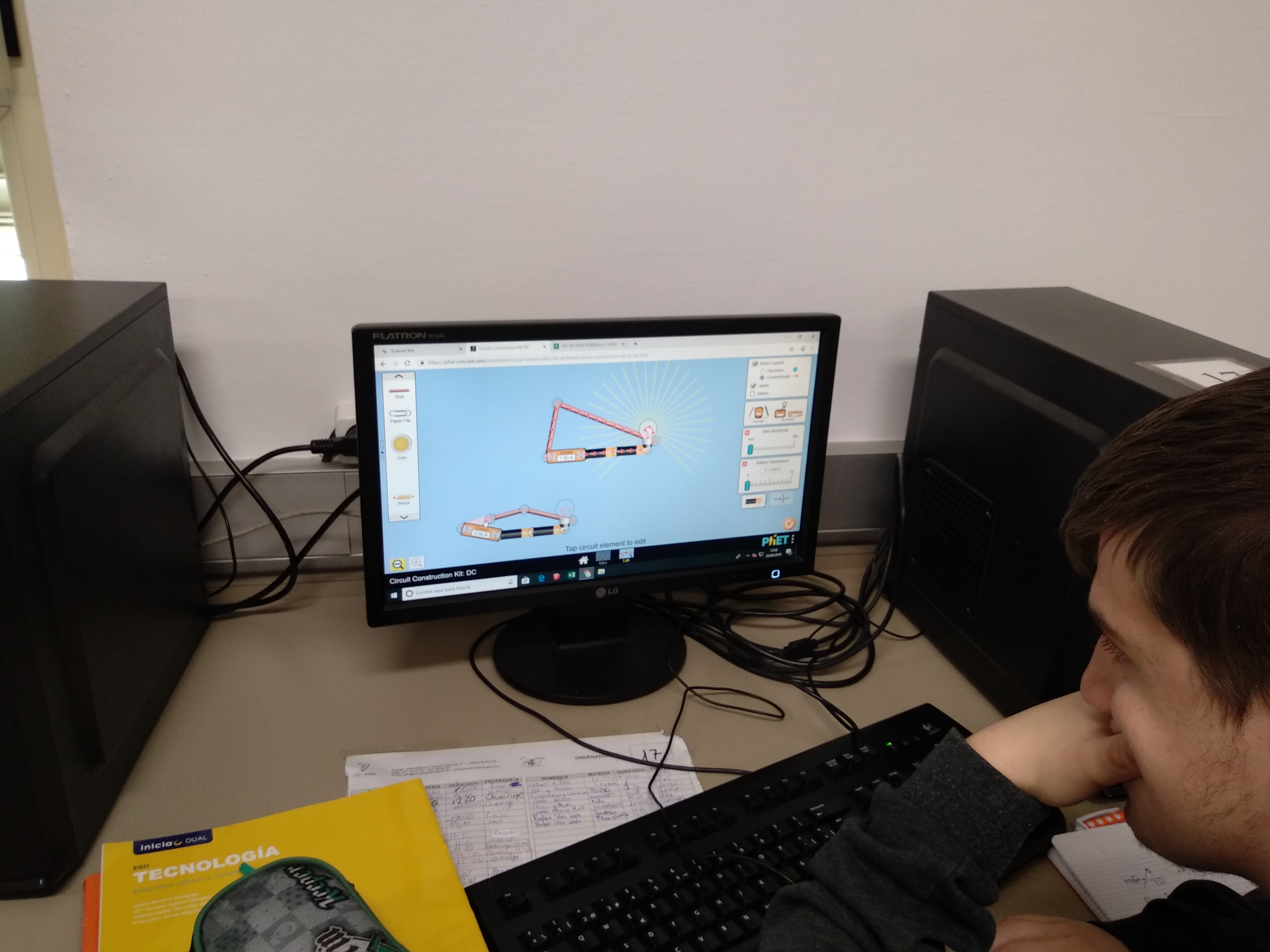 APPENDIXThe following activity allows you to obtain the relationship between the electric current I, the potential difference, V, and the resistance, R, in a circuit. This relationship is called Ohm's law.For this, you will use the virtual laboratory "Circuit construction kit (CC only)", which you will find on the following page:https://phet.colorado.edu/es/simulation/legacy/circuit-construction-kit-dc-virtual-labMake a montage like the one in the figure: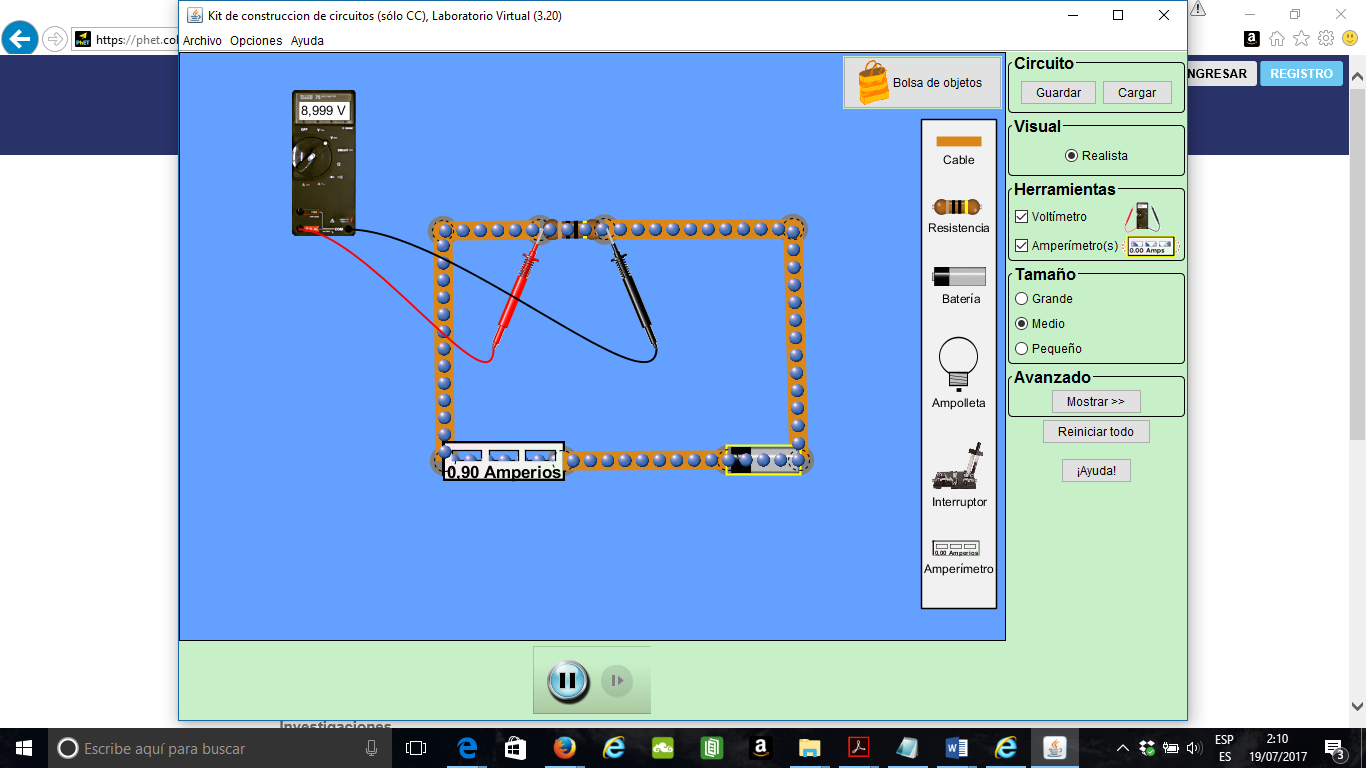 The elements that you will use are: resistance, battery, cable, ammeter and voltmeter. See how you should place the ammeter and the voltmeter.Choose the value of the resistance you want, change the voltage of the battery, and note the reading of the instruments. Realizes the difference of potential graph versus Intensity.Answerthefollowingquestions:a) How is the graphic relationship you have obtained between V and I?b) Write the mathematical relationship that you have found between the potential difference and the intensity that circulates through the resistance.c) Do the experience again changing the value of the resistance.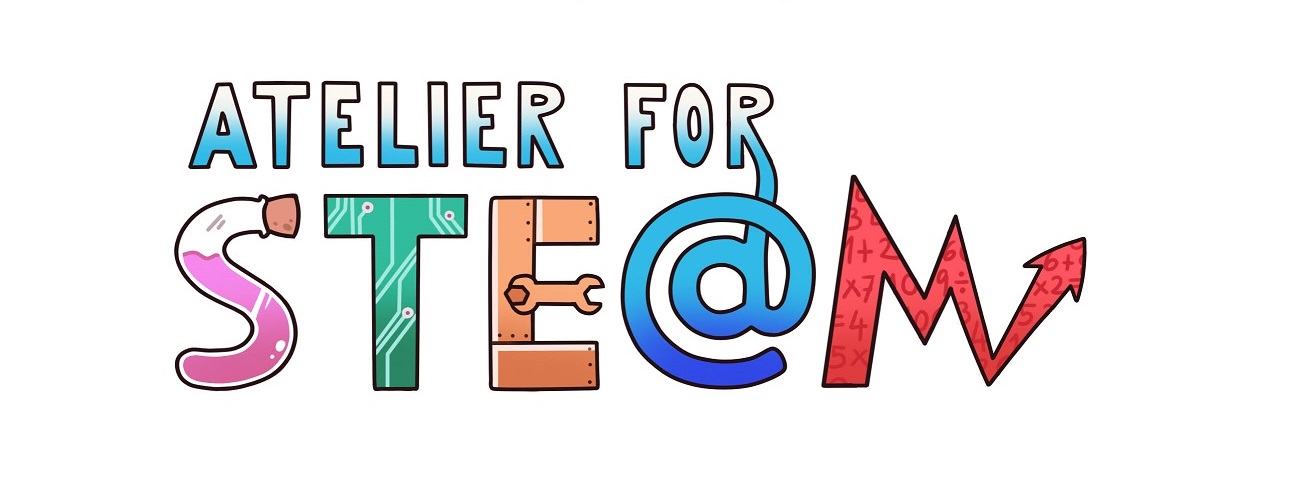 Atelier for STE(A)M project.TitlePlaying with electric currentContent knowledge Electrical magnitudes (Intensity, Voltage, Resistance).
Ohm's law.MethodologyInquiry in virtual environmentsTechnologyPC / InternetPHET Colorado Virtual Laboratories:https://phet.colorado.edu/Duration2 sessions (50 min per session)Target group (age, course)14-15 years (3rd Secondary)ResourcesVirtual Laboratory "Circuit construction kit (CC only)"https://phet.colorado.edu/es/simulation/legacy/circuit-construction-kit-dc-virtual-labLearning Objectives, Skills and competencies(aims to be accomplished)That the student is able to find the relationship between the electrical magnitudes (Ohm's law).
That the students work in groups in the resolution of the proposed activities.
Know how to distinguish the relevant information from the non-relevant one.
Learn to learn.Learner’s Role      	Learning spaceThe activity will work by pairs, who work in the same PC.Description(of every lesson)Scenario NarrativeThe teacher explains the electrical magnitudes: intensity of electric current, voltage and resistance.
The teacher gives a file (Annex) and proposes that students build a simple circuit to check the relationship between these magnitudes. That relationship is known as Ohm's Law.Learning Activities ) Read carefully the file that the professor has given you.
b) Find the virtual laboratory PHET Colorado "Circuit construction kit (CC only)" and identify the elements that appear. Find information about those you do not know.
c) Build a simple circuit (only one battery, one bulb or resistance) and connect it.
d) Follow the instructions in the teacher's file (Annex).SEN (Reinforcement or ampliation)ConclusionsStudents can perform more complex circuits and verify Ohm's law.Improvementsevaluation/assessmentThe objectives of the activity have been adequately met.V(Volts)I (Amperes)